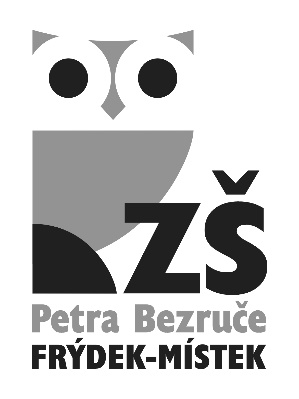 Žádost o přijetí dítěte k základnímu vzděláváníPodle ustanovení § 36, odstavce 4 a 5 zákona č. 561/2004 Sb., o předškolním, základním, středním, vyšším odborném a jiném vzdělávání (školský zákon) přihlašuji k zápisu k povinné školní docházce od školního roku 2020-2021 na Základní škole národního umělce Petra Bezruče, Frýdek-Místek, tř. T. G. Masaryka 454jméno a příjmení dítěte   datum narození: místo trvalého pobytu:	 Byl jsem poučen o možnosti odkladu školní docházky. Zákonní zástupci dítěte se dohodli, že záležitosti spojené s přijetím k základnímu vzdělávání bude vyřizovat zákonný zástupce:jméno a příjmení  	 místo trvalého pobytu	 Adresa datové schránky Doplňující informace k žádosti: 		starší sourozenec			ano x nealternativní program Začít spolu	ano x ne V …………………………………………………………  dne …………………………Podpis zákonného zástupce: ……………………………………………………………………………Informace o zpracování osobních údajů dle platných právních předpisů o ochraně osobních údajů jsou k dispozici na webových stránkách školy https://1zsfm.cz/2018/10/16/informace-spravce-o-zpracovani-osobnich-udaju/ .